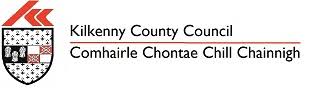 COVID -19 Community Response ForumPrivacy Statement As part of the National Local Authority Community Response, Kilkenny County Council have set up a dedicated community response helpline to ensure that all vulnerable members of our communities are appropriately supported as we move through the next stages of the response to the COVID-19 current public health emergency.The Council’s role as one of the agencies that comprise the established Community Response Forum is to ensure that there is a coordinated community response to enable all voluntary statutory agencies to collaborate in support of our communities and particularly of our most vulnerable members at this time of national public health emergency. The dedicated Council Community Support phone number and email will help to ensure the safety and well-being of our communities and assist at risk members of the public in accessing non-emergency and non-medical support and advice during this period of the current public health emergency. This Privacy Statement explains how Kilkenny County Council will process Personal Data collected through the Community Response call center during the Covid-19 (coronavirus) Pandemic.The processing of Personal Data is governed by the Data Protection Act 2018 and by the General Data Protection Regulation.What type and how will your Personal Data be collected?Personal Data will be collected by Kilkenny County Council employees when you seek assistance through the Community Response Helpline. This data will be submitted by you either through the telephone or by email. The types of personal data that you may be required to provide to the Council staff manning the helpline will be as follows,NameAddress including eircodeContact details including telephone number and/or e-mailAgeDate of birthFamily detailsNext of kinAny other details including health related data deemed necessary in order to match your needs with the most appropriate community supportWe always aim to collect the minimum data necessary to meet your individual needs most effectively.Kilkenny County Council will as part of the Community Support Response also be cross-referencing any personal data provided with existing data maintained by ALONE on individuals in our Community already identified as being vulnerable and in isolation. Kilkenny County Council may also receive from various Community Support Organisations personal data already gathered since the start of the Covid-19 public health restriction measures but prior to the establishment of the Customer Response Helpline.What is our lawful bases for processing your Personal Data?Kilkenny County Council’s lawful bases for processing Personal Data collected from the community support helpline are as follows; Section 66 (3)of the Local Government Act, 2001 establishes a legal basis for local authorities to take such measures, engage in such activities or do such things in accordance with law (including the incurring of expenditure) as it considers necessary or desirable to promote the interests of the local community.Article 6(1)(e) determines that processing is lawful where it is necessary for the performance of a task carried out in the public interest.Article 9 (2)(g)(h) & (i) and Section 53 of the Data Protection Act, 2018, establish the lawfulness of processing of special category for reasons of substantial public interest and specifically for reasons of public interest in the area of public health.In addition to the above each caller to the helpline will be asked to consent  (Article 6(1)(a) for personal data and Article 9(2)(a) for special category data such as health details) that only the minimum amount of personal data provided will be forwarded on to the most appropriate  community responder organisation for the purposes of ensuring that your needs can be met most effectively.Who will your Personal Data be shared with?Health Service ExecutiveAn Garda SíochánaAge Friendly AllianceAloneAn PostCommunity Champion(s)Community Welfare Service, Dept. of Employment Affairs and Social ProtectionIrish Farmers’ Association, Kilkenny Local LinkKilkenny Civil DefenceKilkenny Community Resources Kilkenny GAA County BoardKilkenny Public Participation Network (PPN representing over 160 voluntary and community groups in County Kilkenny)Kilkenny PPN Intercultural ForumKilkenny Sports PartnershipKilkenny Volunteer CentreKilkenny Women’s LinkTulsaArcGISMany other community, voluntary, religious and sporting organisations, as well as businesses and individuals, are actively involved in the community support effort throughout Kilkenny County CouncilTransferring personal data abroadThere may be circumstances in which we will have to transfer your personal data out of the European Economic Area for the purposes of carrying out this task. Where the need for such a transfer arises we will always ensure that there are appropriate safeguards in place to protect your personal data such as:the European Commission has issued a decision confirming that the country to which we transfer the personal data ensures an adequate level of protection for the data subjects' rights and freedoms;appropriate safeguards are in place such as binding corporate rules (BCR), standard contractual clauses approved by the European Commission, an approved code of conduct or a certification mechanism, a copy of which can be obtained from the Data Protection Officer; orhe personal data is being transferred to a company in the US which has self-certified its compliance with the EU-US Privacy Shield which has been found by the European Commission to provide an adequate level of protection to the personal data of EU citizens.How long will we hold your Personal Data? Your Personal Data collected by Kilkenny County Council’s Community Support Helpline Team shall only be held for the duration of the COVID-19 restrictions.Any personal data provided to any of the Community Support organisations listed above will be deleted by that organisation as soon as the Governement’s Covid-19 public health measure restrictions have been lifted and the work of the local Community Support Forum in response to Covid-19 has ceased.How will we protect your Personal Data?  Your Personal Data that you provide us will be securely protected by rigorous measures and procedures to make sure it can't be seen, accessed by, or disclosed to anyone who shouldn't be allowed to see it. We provide training to employees who handle Personal Data and treat it as a disciplinary matter if they misuse or do not look after your Personal Data properly. For further information on how Kilkenny County Council processes Personal Data and your rights, please refer to Kilkenny County Council’s Main Privacy Statement which can be found on our website https://www.kilkennycoco.ie/eng/Privacy/Privacy_Policy.html ORYou may contact Kilkenny County Council's Data Protection Officer at Address: 	County Hall, John Street, KilkennyTel: 		353 567794722Email: 		dataptotection@kilkennycoco.ieWhen you contact Kilkenny County Council’s Community Support Helpline to seek assistance during the Covid – 19 (Coronavirus) pandemic, Kilkenny County Council may need to share your Personal Data and Special Category/Sensitive data with the following public agencies in order to provide you with the assistance required; 